INDICAÇÃO N°                       Assunto: Solicita com urgência a implantação de lombada na Rua José Hélio Casanova próximo ao número 325, no Bairro Vivendas do Engenha D Agua. Conforme especifica.                                     Senhor Presidente:                                     CONSIDERANDO que moradores vieram até este vereador solicitar a implantação de lombadas com as devidas sinalizações devido ao grande número de pedestres e crianças que usam este local, sendo que os motoristas abusam da velocidade.                                 INDICO, ao Senhor Prefeito Municipal, nos termos do Regimento Interno desta Casa de Leis, se digne determinar ao setor competente da Administração que providencie estudos para que venha ser realizada a implantação de lombada na Rua José Hélio Casanova próximo ao número 325, no Bairro Vivendas do Engenho D Agua.                                  SALA DAS SESSÕES, 15 de julho de 2020.                                               FERNANDO SOARES                                                      Vereador PSDB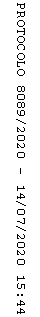 